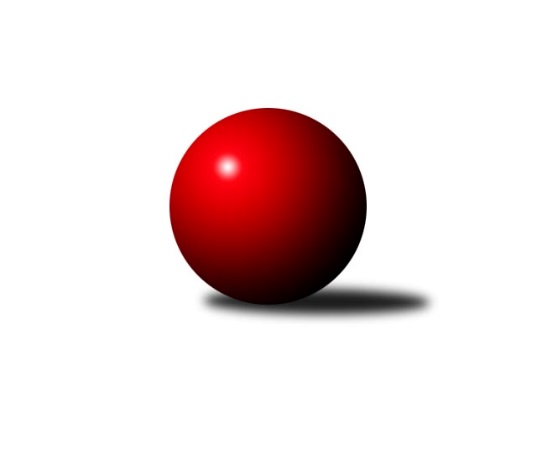 Č.10Ročník 2021/2022	25.11.2021Nejlepšího výkonu v tomto kole: 2524 dosáhlo družstvo: KK Český Krumlov Meziokresní přebor ČB-ČK A 6-ti členné 2021/2022Výsledky 10. kolaSouhrnný přehled výsledků:Kuželky Borovany C	- TJ Sokol Nové Hrady B	2:6	2225:2349	3.0:9.0	22.11.Kuželky Borovany B	- TJ Spartak Trhové Sviny C	4:4	2300:2285	5.5:6.5	23.11.TJ Nová Ves C	- TJ Sokol Soběnov B	0:0	0:0	0.0:0.0	24.11.KK Český Krumlov 	- TJ Spartak Trhové Sviny B	6:2	2524:2399	6.0:6.0	24.11.TJ Sokol Soběnov C	- TJ Sokol Nové Hrady C	6:2	2509:2387	8.0:4.0	25.11.TJ Loko Č. Budějovice C	- TJ Dynamo České Budějovice B	5:3	2150:2120	7.5:4.5	25.11.Tabulka družstev:	1.	TJ Sokol Soběnov C	9	8	0	1	53.0 : 19.0 	70.5 : 37.5 	 2415	16	2.	TJ Sokol Nové Hrady B	10	7	1	2	52.5 : 27.5 	65.5 : 54.5 	 2383	15	3.	KK Český Krumlov	9	7	0	2	44.0 : 28.0 	57.5 : 50.5 	 2368	14	4.	TJ Sokol Soběnov B	8	4	2	2	35.0 : 29.0 	53.5 : 42.5 	 2337	10	5.	TJ Loko Č. Budějovice C	9	4	2	3	39.0 : 33.0 	52.5 : 55.5 	 2214	10	6.	TJ Spartak Trhové Sviny B	9	5	0	4	36.0 : 36.0 	55.0 : 53.0 	 2199	10	7.	Kuželky Borovany B	9	4	1	4	36.0 : 36.0 	54.5 : 53.5 	 2274	9	8.	TJ Spartak Trhové Sviny C	9	3	1	5	34.0 : 38.0 	54.5 : 53.5 	 2271	7	9.	Vltavan Loučovice B	9	3	1	5	30.0 : 42.0 	53.5 : 54.5 	 2244	7	10.	TJ Nová Ves C	8	3	0	5	27.5 : 36.5 	46.5 : 49.5 	 2241	6	11.	TJ Sokol Nové Hrady C	9	3	0	6	34.0 : 38.0 	52.5 : 55.5 	 2286	6	12.	Kuželky Borovany C	9	2	0	7	25.0 : 47.0 	49.0 : 59.0 	 2117	4	13.	TJ Dynamo České Budějovice B	9	1	0	8	18.0 : 54.0 	31.0 : 77.0 	 2057	2Podrobné výsledky kola:	 Kuželky Borovany C	2225	2:6	2349	TJ Sokol Nové Hrady B	Vladimíra Bicerová	 	 175 	 181 		356 	 0:2 	 408 	 	196 	 212		Libor Tomášek	Martina Koubová	 	 201 	 180 		381 	 1:1 	 380 	 	205 	 175		Lukáš Prokeš	Jan Kouba	 	 176 	 196 		372 	 2:0 	 329 	 	144 	 185		Karel Kříha	Kateřina Dvořáková	 	 196 	 184 		380 	 0:2 	 422 	 	221 	 201		Milena Šebestová	Václav Tröstl	 	 202 	 180 		382 	 0:2 	 419 	 	207 	 212		Michal Silmbrod	Petr Bícha	 	 180 	 174 		354 	 0:2 	 391 	 	186 	 205		Jan Silmbrodrozhodčí: Jiří MalovanýNejlepší výkon utkání: 422 - Milena Šebestová	 Kuželky Borovany B	2300	4:4	2285	TJ Spartak Trhové Sviny C	Čestmír Siebenbrunner	 	 230 	 204 		434 	 2:0 	 344 	 	170 	 174		Aleš Cisař	František Stodolovský	 	 145 	 196 		341 	 0:2 	 400 	 	201 	 199		Jan Štajner	Josef Malík	 	 169 	 184 		353 	 0:2 	 396 	 	188 	 208		Zuzana Koptová	Jiří Janoch	 	 167 	 206 		373 	 0.5:1.5 	 391 	 	185 	 206		Nikola Kroupová	Jiří Tröstl	 	 196 	 216 		412 	 2:0 	 361 	 	183 	 178		Bedřich Kroupa	Jindřich Soukup	 	 191 	 196 		387 	 1:1 	 393 	 	199 	 194		Vlastimil Kříharozhodčí: Jiří MalovanýNejlepší výkon utkání: 434 - Čestmír Siebenbrunner	 TJ Nová Ves C	0	0:0	0	TJ Sokol Soběnov Brozhodčí: 	 KK Český Krumlov 	2524	6:2	2399	TJ Spartak Trhové Sviny B	Jakub Zadák	 	 218 	 211 		429 	 2:0 	 386 	 	189 	 197		Marek Kopta	Miloš Moravec	 	 193 	 214 		407 	 0:2 	 427 	 	203 	 224		Nela Koptová	Jan Kouba	 	 189 	 271 		460 	 1:1 	 411 	 	211 	 200		Jiří Švepeš	Tomáš Vařil	 	 173 	 191 		364 	 0:2 	 370 	 	177 	 193		Marek Rojdl	Tomáš Tichý ml.	 	 203 	 217 		420 	 1:1 	 418 	 	223 	 195		Tomáš Švepeš	Tomáš Tichý	 	 223 	 221 		444 	 2:0 	 387 	 	182 	 205		Bohuslav Švepešrozhodčí: Tomáš Tichý ml.Nejlepší výkon utkání: 460 - Jan Kouba	 TJ Sokol Soběnov C	2509	6:2	2387	TJ Sokol Nové Hrady C	Olga Čutková	 	 203 	 222 		425 	 1:1 	 419 	 	204 	 215		Tomáš Kříha	Ludmila Čurdová	 	 196 	 214 		410 	 2:0 	 334 	 	162 	 172		Pavel Kříha	Lucie Mušková	 	 233 	 215 		448 	 2:0 	 363 	 	192 	 171		Antonín Gažák	Jiřina Krtková	 	 193 	 198 		391 	 0:2 	 447 	 	221 	 226		Vojtěch Kříha	Jaroslava Kulhanová	 	 202 	 214 		416 	 2:0 	 392 	 	185 	 207		Petr Hamerník	Alice Loulová	 	 205 	 214 		419 	 1:1 	 432 	 	196 	 236		Romana Kříhovározhodčí: Jaroslava KulhanováNejlepší výkon utkání: 448 - Lucie Mušková	 TJ Loko Č. Budějovice C	2150	5:3	2120	TJ Dynamo České Budějovice B	Lucie Klojdová	 	 168 	 182 		350 	 1:1 	 356 	 	163 	 193		Stanislav Bednařík	Karel Vlášek	 	 200 	 201 		401 	 2:0 	 385 	 	194 	 191		Stanislava Mlezivová	Jiří Mráz	 	 118 	 136 		254 	 0:2 	 329 	 	142 	 187		Zdeněk Kratochvíl	Radim Růžička	 	 212 	 187 		399 	 2:0 	 319 	 	159 	 160		Tomáš Vašek	Radoslav Hauk	 	 178 	 164 		342 	 1:1 	 362 	 	163 	 199		Milena Kümmelová	Tomáš Polánský	 	 195 	 209 		404 	 1.5:0.5 	 369 	 	195 	 174		David Šebestíkrozhodčí: Zdeněk KamišNejlepší výkon utkání: 404 - Tomáš PolánskýPořadí jednotlivců:	jméno hráče	družstvo	celkem	plné	dorážka	chyby	poměr kuž.	Maximum	1.	Martina Tomiová 	TJ Loko Č. Budějovice C	431.30	292.5	138.8	5.7	5/5	(446)	2.	Lucie Mušková 	TJ Sokol Soběnov C	425.88	284.9	141.0	5.0	6/6	(448)	3.	Milena Šebestová 	TJ Sokol Nové Hrady B	423.04	296.4	126.6	8.2	6/6	(452)	4.	František Ferenčík 	KK Český Krumlov 	420.00	288.5	131.5	8.8	4/5	(440)	5.	Čestmír Siebenbrunner 	Kuželky Borovany B	419.79	286.7	133.1	7.8	4/4	(441)	6.	Olga Čutková 	TJ Sokol Soběnov C	418.75	289.0	129.8	5.6	6/6	(452)	7.	Vojtěch Kříha 	TJ Sokol Nové Hrady C	417.25	287.9	129.4	6.5	5/5	(447)	8.	Josef Šedivý  st.	TJ Sokol Soběnov B	415.70	294.7	121.0	6.8	5/5	(469)	9.	Vladimír Vlček 	TJ Nová Ves C	415.17	288.6	126.6	6.7	4/4	(455)	10.	Michal Silmbrod 	TJ Sokol Nové Hrady B	411.40	287.2	124.2	5.0	5/6	(421)	11.	Tomáš Polánský 	TJ Loko Č. Budějovice C	410.60	280.3	130.4	6.1	5/5	(455)	12.	Jaroslava Kulhanová 	TJ Sokol Soběnov C	409.60	284.6	125.1	6.9	5/6	(434)	13.	Martin Kouba 	KK Český Krumlov 	407.27	285.2	122.1	6.0	5/5	(430)	14.	Miroslav Kraus 	TJ Dynamo České Budějovice B	406.25	278.4	127.9	9.9	4/5	(453)	15.	Libor Tomášek 	TJ Sokol Nové Hrady B	404.17	284.1	120.0	9.5	6/6	(466)	16.	František Anderle 	Vltavan Loučovice B	402.88	278.8	124.1	10.2	4/5	(450)	17.	Tomáš Tichý 	KK Český Krumlov 	401.47	279.7	121.8	7.1	5/5	(444)	18.	Josef Ferenčík 	TJ Sokol Soběnov B	400.00	276.3	123.8	6.8	5/5	(436)	19.	Jitka Grznáriková 	TJ Sokol Soběnov C	399.38	284.3	115.1	10.0	4/6	(417)	20.	Jan Silmbrod 	TJ Sokol Nové Hrady B	398.70	275.9	122.8	9.0	6/6	(438)	21.	Romana Kříhová 	TJ Sokol Nové Hrady C	398.60	276.5	122.1	10.5	5/5	(432)	22.	Jindřich Soukup 	Kuželky Borovany B	396.08	283.1	113.0	7.3	4/4	(422)	23.	Kateřina Dvořáková 	Kuželky Borovany C	395.80	272.9	122.9	7.9	4/4	(413)	24.	Tomáš Tichý  ml.	KK Český Krumlov 	395.69	273.6	122.1	9.1	4/5	(431)	25.	Jan Jackov 	TJ Nová Ves C	395.17	280.5	114.7	8.5	4/4	(421)	26.	Pavel Čurda 	TJ Sokol Soběnov B	394.75	278.2	116.6	8.1	5/5	(428)	27.	Lukáš Prokeš 	TJ Sokol Nové Hrady B	394.25	286.3	108.0	11.5	4/6	(421)	28.	Jiří Tröstl 	Kuželky Borovany B	392.75	279.5	113.3	10.4	4/4	(440)	29.	Tomáš Kříha 	TJ Sokol Nové Hrady C	392.56	274.5	118.1	6.6	4/5	(419)	30.	Bohuslav Švepeš 	TJ Spartak Trhové Sviny B	391.21	275.9	115.3	9.5	6/6	(452)	31.	Ludmila Čurdová 	TJ Sokol Soběnov C	390.40	286.2	104.2	11.2	5/6	(410)	32.	Markéta Šedivá 	TJ Sokol Soběnov B	389.67	268.7	121.0	7.1	4/5	(411)	33.	Miloš Moravec 	KK Český Krumlov 	388.87	284.7	104.2	11.3	5/5	(407)	34.	Adéla Sýkorová 	TJ Loko Č. Budějovice C	386.30	277.5	108.8	12.9	5/5	(411)	35.	Vlastimil Kříha 	TJ Spartak Trhové Sviny C	386.00	270.1	115.9	9.9	4/5	(411)	36.	Jan Štajner 	TJ Spartak Trhové Sviny C	385.19	274.8	110.4	10.7	4/5	(427)	37.	Alice Loulová 	TJ Sokol Soběnov C	384.08	275.3	108.8	11.4	6/6	(419)	38.	Gabriela Kroupová 	TJ Spartak Trhové Sviny C	383.45	270.5	113.0	9.9	5/5	(459)	39.	Jiřina Krtková 	TJ Sokol Soběnov C	383.30	273.1	110.3	11.1	5/6	(427)	40.	Aleš Cisař 	TJ Spartak Trhové Sviny C	382.40	277.9	104.5	13.2	5/5	(421)	41.	Zuzana Koptová 	TJ Spartak Trhové Sviny C	381.70	272.2	109.5	8.7	5/5	(405)	42.	Nikola Kroupová 	TJ Spartak Trhové Sviny C	380.50	271.4	109.1	13.2	5/5	(422)	43.	Ludvík Sojka 	Vltavan Loučovice B	379.27	278.0	101.3	12.7	5/5	(440)	44.	Tomáš Švepeš 	TJ Spartak Trhové Sviny B	378.42	269.0	109.5	11.3	6/6	(418)	45.	Petr Hamerník 	TJ Sokol Nové Hrady C	377.36	271.0	106.4	11.6	5/5	(414)	46.	Václava Tesařová 	TJ Nová Ves C	374.00	267.3	106.8	13.5	4/4	(379)	47.	Jan Kouba 	Kuželky Borovany C	373.04	264.5	108.5	9.5	4/4	(424)	48.	Marek Rojdl 	TJ Spartak Trhové Sviny B	372.67	269.0	103.7	12.0	6/6	(405)	49.	Jan Sztrapek 	Vltavan Loučovice B	372.13	272.6	99.5	13.3	4/5	(428)	50.	Martina Koubová 	Kuželky Borovany C	371.60	261.4	110.3	13.3	4/4	(411)	51.	Patrik Fink 	TJ Sokol Soběnov B	370.95	255.9	115.1	11.9	5/5	(437)	52.	Marek Kopta 	TJ Spartak Trhové Sviny B	370.81	270.4	100.4	14.9	4/6	(415)	53.	Vladimír Šereš 	Vltavan Loučovice B	370.50	262.0	108.5	9.3	4/5	(407)	54.	Jiří Švepeš 	TJ Spartak Trhové Sviny B	370.46	268.1	102.3	10.7	6/6	(411)	55.	Miloš Draxler 	TJ Nová Ves C	367.88	263.7	104.2	10.4	4/4	(411)	56.	Jiří Janoch 	Kuželky Borovany B	367.79	260.8	107.0	12.3	4/4	(381)	57.	Karel Kříha 	TJ Sokol Nové Hrady B	365.57	272.2	93.3	17.1	6/6	(407)	58.	Milan Šedivý  ml.	TJ Sokol Soběnov B	364.50	270.7	93.8	14.8	5/5	(412)	59.	Roman Bartoš 	TJ Nová Ves C	357.96	259.4	98.6	14.9	4/4	(401)	60.	Petr Dvořák 	Kuželky Borovany C	352.67	259.3	93.3	16.0	3/4	(389)	61.	Josef Fojta 	TJ Nová Ves C	349.75	256.6	93.1	15.6	4/4	(412)	62.	František Stodolovský 	Kuželky Borovany B	348.94	256.5	92.4	15.1	3/4	(368)	63.	Stanislav Bednařík 	TJ Dynamo České Budějovice B	348.60	252.6	96.0	14.2	5/5	(381)	64.	Radim Růžička 	TJ Loko Č. Budějovice C	348.60	263.2	85.5	18.8	5/5	(399)	65.	Tomáš Vašek 	TJ Dynamo České Budějovice B	347.15	253.0	94.2	15.3	5/5	(381)	66.	Věra Jeseničová 	TJ Nová Ves C	342.78	252.3	90.4	15.7	3/4	(353)	67.	Vladimíra Bicerová 	Kuželky Borovany C	340.25	251.1	89.2	17.9	3/4	(378)	68.	Petr Bícha 	Kuželky Borovany C	339.75	244.9	94.8	12.7	3/4	(384)	69.	David Šebestík 	TJ Dynamo České Budějovice B	339.63	253.3	86.4	17.3	4/5	(369)	70.	Lucie Klojdová 	TJ Loko Č. Budějovice C	337.19	248.1	89.1	14.9	4/5	(383)	71.	Stanislava Mlezivová 	TJ Dynamo České Budějovice B	337.10	246.2	90.9	12.7	5/5	(392)	72.	Pavel Kříha 	TJ Sokol Nové Hrady C	333.13	249.1	84.1	17.6	4/5	(396)	73.	Zdeněk Kratochvíl 	TJ Dynamo České Budějovice B	324.40	231.4	93.0	15.0	5/5	(360)	74.	Miroslav Bicera 	Kuželky Borovany C	295.00	222.4	72.6	21.1	4/4	(345)	75.	Luděk Troup 	TJ Spartak Trhové Sviny B	291.50	217.5	74.0	9.9	4/6	(388)		Jan Kouba 	KK Český Krumlov 	433.00	297.3	135.7	7.3	1/5	(460)		Tomáš Suchánek 	Vltavan Loučovice B	423.67	286.0	137.7	7.3	3/5	(451)		Tomáš Balko 	TJ Sokol Nové Hrady C	421.00	296.0	125.0	8.5	2/5	(428)		Ondřej Sysel 	TJ Sokol Soběnov B	408.50	293.5	115.0	7.5	2/5	(418)		Karel Vlášek 	TJ Loko Č. Budějovice C	407.00	290.8	116.3	12.8	2/5	(410)		René Gondek 	Vltavan Loučovice B	404.00	279.0	125.0	9.0	1/5	(405)		Nela Koptová 	TJ Spartak Trhové Sviny B	402.00	283.0	119.0	9.0	2/6	(427)		Štěpán Silmbrod 	TJ Sokol Nové Hrady B	400.00	275.0	125.0	9.0	1/6	(418)		Vojtěch Frdlík 	Kuželky Borovany B	393.00	258.0	135.0	9.0	1/4	(393)		Jakub Zadák 	KK Český Krumlov 	390.33	275.4	114.9	9.2	3/5	(429)		Radim Štubner 	Vltavan Loučovice B	387.67	269.7	118.0	8.8	3/5	(428)		Jakub Matulík 	Vltavan Loučovice B	385.00	281.7	103.3	12.7	3/5	(429)		Tomáš Vařil 	KK Český Krumlov 	381.53	270.3	111.3	11.7	3/5	(406)		Pavel Hron 	Vltavan Loučovice B	381.00	266.0	115.0	13.0	1/5	(381)		Daniel Krejčí 	Kuželky Borovany B	378.20	271.2	107.0	9.2	1/4	(418)		Jiří Bláha 	TJ Loko Č. Budějovice C	377.00	286.0	91.0	14.0	1/5	(377)		Blanka Cáplová 	TJ Sokol Nové Hrady B	370.00	257.0	113.0	13.5	1/6	(384)		Antonín Gažák 	TJ Sokol Nové Hrady C	367.67	269.1	98.5	13.5	3/5	(414)		Petr Šedivý 	TJ Sokol Soběnov B	366.00	269.0	97.0	11.0	1/5	(366)		Lenka Wajdová 	TJ Sokol Nové Hrady B	362.00	258.0	104.0	11.0	1/6	(362)		Josef Špulka 	Kuželky Borovany B	360.00	238.0	122.0	8.0	1/4	(360)		Bedřich Kroupa 	TJ Spartak Trhové Sviny C	359.00	263.7	95.3	12.9	3/5	(376)		Jiří Čermák 	KK Český Krumlov 	358.67	263.3	95.3	14.0	3/5	(390)		Václav Tröstl 	Kuželky Borovany C	357.60	262.6	95.0	13.6	1/4	(382)		Jan Votruba 	TJ Spartak Trhové Sviny B	356.00	250.5	105.5	14.0	2/6	(357)		Jaroslav Štich 	Vltavan Loučovice B	355.00	256.0	99.0	15.5	2/5	(362)		Štěpán Rehák 	TJ Sokol Nové Hrady B	354.00	265.0	89.0	12.0	1/6	(354)		Lenka Aldorfová 	Kuželky Borovany C	350.75	265.8	85.0	19.0	1/4	(361)		Josef Malík 	Kuželky Borovany B	348.75	252.8	96.0	14.5	2/4	(354)		Milena Kümmelová 	TJ Dynamo České Budějovice B	347.42	246.4	101.0	13.7	3/5	(365)		Radoslav Hauk 	TJ Loko Č. Budějovice C	345.25	247.5	97.8	14.8	2/5	(376)		Václav Klojda  st.	TJ Loko Č. Budějovice C	343.50	261.5	82.0	18.0	2/5	(369)		Jan Stodolovský 	TJ Spartak Trhové Sviny B	343.00	246.0	97.0	19.0	1/6	(343)		Michal Kanděra 	TJ Sokol Nové Hrady C	338.33	243.7	94.7	13.3	3/5	(357)		Karel Beleš 	Kuželky Borovany B	338.00	249.0	89.0	12.0	1/4	(338)		Ladislav Růžička 	TJ Sokol Nové Hrady B	331.33	233.0	98.3	8.7	3/6	(436)		Jakub Musil 	Vltavan Loučovice B	328.00	246.0	82.0	15.0	2/5	(355)		Petr Procházka 	Vltavan Loučovice B	325.00	242.0	83.0	17.0	1/5	(325)		Martin Klíma 	TJ Spartak Trhové Sviny C	320.00	263.0	57.0	26.0	1/5	(320)		Jaroslava Frdlíková 	Kuželky Borovany B	311.00	232.0	79.0	17.0	1/4	(311)		Petra Šebestíková 	TJ Dynamo České Budějovice B	306.44	219.7	86.8	10.9	3/5	(375)		Jan Kříha 	TJ Sokol Nové Hrady C	291.50	225.5	66.0	11.5	1/5	(308)		Jan Ondřich 	TJ Loko Č. Budějovice C	284.50	216.0	68.5	20.5	2/5	(289)		Jiří Mráz 	TJ Loko Č. Budějovice C	264.33	197.7	66.7	26.3	3/5	(292)Sportovně technické informace:Starty náhradníků:registrační číslo	jméno a příjmení 	datum startu 	družstvo	číslo startu10841	Lukáš Prokeš	22.11.2021	TJ Sokol Nové Hrady B	4x19530	Josef Malík	23.11.2021	Kuželky Borovany B	3x25419	Nela Koptová	24.11.2021	TJ Spartak Trhové Sviny B	2x
Hráči dopsaní na soupisku:registrační číslo	jméno a příjmení 	datum startu 	družstvo	26258	David Šebestík	25.11.2021	TJ Dynamo České Budějovice B	Program dalšího kola:30.11.2021	út	17:00	TJ Spartak Trhové Sviny B - TJ Spartak Trhové Sviny C	1.12.2021	st	17:00	Kuželky Borovany B - TJ Sokol Soběnov C	1.12.2021	st	17:00	TJ Sokol Soběnov B - KK Český Krumlov 	2.12.2021	čt	17:00	TJ Dynamo České Budějovice B - TJ Nová Ves C	2.12.2021	čt	17:00	Kuželky Borovany C - TJ Sokol Nové Hrady C				TJ Sokol Nové Hrady B - -- volný los --	3.12.2021	pá	18:00	Vltavan Loučovice B - TJ Loko Č. Budějovice C	Nejlepší šestka kola - absolutněNejlepší šestka kola - absolutněNejlepší šestka kola - absolutněNejlepší šestka kola - absolutněNejlepší šestka kola - dle průměru kuželenNejlepší šestka kola - dle průměru kuželenNejlepší šestka kola - dle průměru kuželenNejlepší šestka kola - dle průměru kuželenNejlepší šestka kola - dle průměru kuželenPočetJménoNázev týmuVýkonPočetJménoNázev týmuPrůměr (%)Výkon1xJan KoubaČ.Krumlov B4601xJan KoubaČ.Krumlov B116.654605xLucie MuškováSoběnov C4483xČestmír SiebenbrunnerBorovany B116.284344xVojtěch KříhaN.Hrady C4475xLucie MuškováSoběnov C115.654482xTomáš TichýČ.Krumlov B4444xVojtěch KříhaN.Hrady C115.394472xČestmír SiebenbrunnerBorovany B4343xMilena ŠebestováN.Hrady B113.064222xRomana KříhováN.Hrady C4324xTomáš PolánskýLoko Č.B. C112.9404